　　【学校専用】 ユニセフ支援ギフト　申込書（2024.4.1～2025.3.31）送信先：日本ユニセフ協会　学校事業部　行FAX： 03-5789-2034　　Email: se-jcu@unicef.or.jp   TEL: 03-5789-2014お申し込み後、1～2週間ほどで専用のお振込用紙をお送りします。お振込確認後、受領書とお礼カードをお届けします。支援ギフトの物資とセット数量をお選びください。※2025年4月1日以降のお申込みは、内容が変わることがあります。日本ユニセフ協会 学校事業部まで別途ご確認ください。B. 上記支援ギフトと合わせて、通常のユニセフ募金にご協力いただける場合は、その金額をお書きください。ユニセフ募金　　　　　  　　    　　　　円（G099）C. 学校のご住所、ご連絡先、学校名、ご担当者名をお書きください。2024年度 ユニセフ支援ギフト　物資一覧物資名数量金額（計）物資名数量金額（計）1. 経口ポリオワクチン(G001)   セット円9. 浄水剤(G024)セット円2. はしかワクチン(G002)      　　　　             　　   　　　　　セット円10. 経口補水塩（ORS）(G026)セット円3.　BCGワクチン(G020)          　　　　             　　   　　　　　　　　　　　　　　    　　　　　　 セット円11. 手洗い石けん(G025)セット円４. ワクチン・スペシャル・セット(G019)セット円12. 虫下し(G010)セット円5. 栄養治療食(G022)セット円13. 箱の中の学校(G027)セット円6. 治療用ミルク(G023)セット円14. 箱の中の幼稚園(G012)セット円7. 抗マラリア薬(G016)セット円15. 毛布(G015)セット円8. 微量栄養素パウダー(G007)セット円16. 高性能テント(G028)セット円合計合計合計合計円円住所〒　　   　-                 　    　都道　　　　　　　　     府県〒　　   　-                 　    　都道　　　　　　　　     府県〒　　   　-                 　    　都道　　　　　　　　     府県TELFAXEmail（任意）※「支援ギフト事業」の年次報告をEmailでお届けします。※「支援ギフト事業」の年次報告をEmailでお届けします。※「支援ギフト事業」の年次報告をEmailでお届けします。学校名（フリガナ）（フリガナ）（フリガナ）学校名ご担当者名（フリガナ）（フリガナ）（フリガナ）ご担当者名物資名写真物資の説明価格（１セット）1(G001)経口ポリオワクチン（1セット140回分）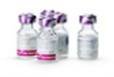 感染力が強く、感染すると手足がまひしてしまうことがあるポリオを、口から数滴投与するワクチンで防ぎます。4,300円2(G002)はしかワクチン（1セット60回分）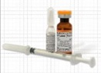 子どもたちの命をおびやかす、はしかを防ぎます。4,700円3(G020)BCGワクチン（1セット150回分）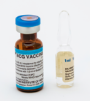 結核を防ぐワクチンです。結核は、特に新生児や重度の栄養不良の子どもたちにとって、命を脅かす危険な病気です。5,400円4(G019)ワクチン・スペシャル・セット（1セット49人分）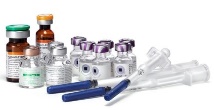 ポリオ・はしか・BCGの3つのワクチンをセットにしたギフトです。10,000円5(G022)栄養治療食（1セット120袋）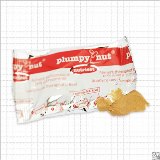 開封してすぐに食べられ、子どもたちの栄養改善を助ける「ミラクル・フード」です。7,000円6(G023)治療用ミルク（1セット25缶）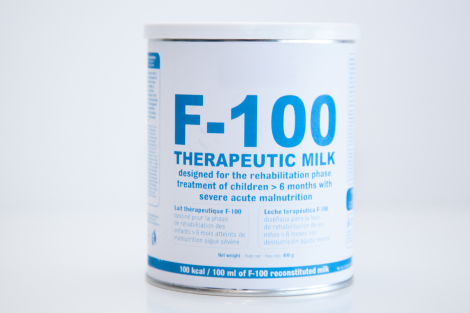 特に重度の栄養不良状態にある子どもたちの治療に使われます。15,000円7(G016)抗マラリア薬（1セット520錠）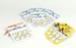 マラリアは命をおびやかす感染症です。かかった場合には、できるだけ早く治療をすることが大切です。4,300円8(G007)微量栄養素パウダー（1セット900袋）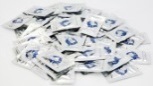 成長や健康維持に必要なビタミンやミネラルなどが含まれた粉で、食事や飲み物に混ぜて、栄養を摂取できます。3,400円9(G024)浄水剤（1セット10,000錠）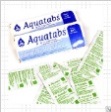 1錠で4～5リットルの汚れた水を安全できれいにします。    5,300円10(G026)経口補水塩（ORS）（1セット500袋）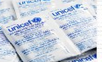 安全な水に溶かして飲ませることで、下痢などによる危険な  脱水症から子どもを回復させます。5,800円11(G025)手洗い石けん（1セット60個）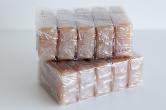 手洗いは、下痢や感染症の予防に大きな役割を果たします。3,500円12(G010)虫下し（1セット600錠）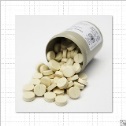 貧血症や栄養不良を引き起こす寄生虫を駆除します。4,000円13(G027)箱の中の学校（1セット1箱）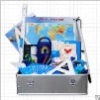 ノート、鉛筆、教材、ラジオなど先生と生徒40人分のための教材が入っています。35,000円14(G012)箱の中の幼稚園（1セット1箱）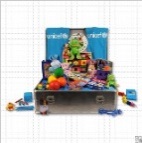 約50人分の知的玩具が入っていて、どのような場所でも幼稚園・保育園活動ができます。36,000円15(G015)毛布（1セット8枚）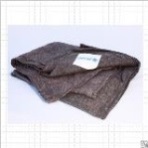 子どもたちとその家族に大きな危険をもたらす低体温を防ぎます。7,700円16(G028)高性能テント（1セット1張）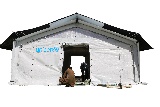 従来のテントよりも、広さや重さ、換気のしやすさなどが大幅に改良された高性能テント。充実した人道支援が可能になります。370,000円